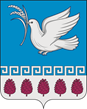 Администрация мерчанского сельского поселения крымского района ПОСТАНОВЛЕНИЕот 15.06.2022	                   № 62село МерчанскоеОб определении помещения для проведения агитационных публичных мероприятий на период подготовки и проведения выборов депутатов Законодательного Собрания Краснодарского края седьмого созыва, назначенных на 11 сентября 2022 годаВ целях оказания содействия зарегистрированным кандидатам, избирательным объединениям, выдвинувшим зарегистрированные краевые списки кандидатов в организации и проведении агитационных публичных мероприятий в период подготовки и проведения выборов депутатов Законодательного Собрания Краснодарского края седьмого созыва, назначенных на 11 сентября 2022 года, в соответствии со статей                              53 Федерального закона от 12 июня 2002 года № 67-ФЗ ««Об основных гарантиях избирательных прав и права на участие в референдуме граждан Российской Федерации»,  статьей 44 Закона Краснодарского края от                       21 августа 2007 года № 1315-КЗ «О выборах депутатов Законодательного Собрания Краснодарского края»,  п о с т а н о в л я ю:1. Определить помещение Муниципального казенного учреждения «Дом культуры Мерчанского сельского поселения Крымского района», расположенное по адресу Краснодарский край, Крымский район, с.Мерчанское, ул.Мира, 6А, находящееся в муниципальной собственности, для проведения агитационных публичных мероприятий на период подготовки и проведения выборов депутатов Законодательного Собрания Краснодарского края седьмого созыва, назначенных на 11 сентября 2022 года.2. Ведущему специалисту администрации Мерчанского сельского поселения Крымского района (Абрамовой Е.Н.) направить настоящее постановление в территориальную избирательную комиссию Крымская и разместить на официальном сайте администрации Мерчанского сельского поселения Крымского района в сети Интернет.3. Контроль за выполнением настоящего постановления оставляю за собой.4. Постановление вступает в силу со дня подписания.Глава Мерчанского сельского поселения Крымского района	    		                           Е.В. Прокопенко